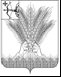 РОССИЙСКАЯ ФЕДЕРАЦИЯДУМА КИКНУРСКОГО МУНИЦИПАЛЬНОГО ОКРУГАКИРОВСКОЙ ОБЛАСТИпервого созыва                                                                            РЕШЕНИЕ 16.12.2020                                                                                        № 6-65пгт КикнурО внесении изменений в решение Кикнурской поселковой Думы Кикнурского района Кировской области от 13.12.2019 № 148В соответствии с Бюджетным кодексом Российской Федерации, Уставом муниципального образования Кикнурское городское поселение Кикнурского района Кировской области, принятый решением Кикнурской поселковой Думой от 07.12.2005 № 18, Положением о бюджетном процессе в Кикнурском городском поселении Кикнурского района Кировской области, утвержденного решением Кикнурской поселковой Думой от 31.03.2015 № 132, Дума Кикнурского муниципального округа РЕШИЛА:Внести следующие изменения в решение Кикнурской поселковой Думы Кикнурского района Кировской области от 13.12.2019 № 148 «О бюджете Кикнурского городского поселения на 2020 год и на плановый период 2021 и 2022 годов» (далее – Решение):1.1.         Раздел 1 Решения изложить в новой редакции:«1. Утвердить основные характеристики бюджета Кикнурского городского поселения на 2020 год:1.1. общий объем доходов бюджета городского поселения в сумме  34 093,3 тыс. рублей;1.2. общий объем расходов бюджета городского поселения в сумме  34 640,5 тыс. рублей;1.3. дефицит  бюджета городского поселения в сумме  547,2 тыс. рублей.».2. Подраздел 12.1 раздела 12 Решения изложить в новой редакции:«12.1. на 2020 год в сумме 16 600,8 тыс. рублей;».3.  Утвердить Приложения №№ 5, 6, 7, 8, 9 к Решению в новой редакции.4. Решение вступает в силу с момента подписания.Заместитель председателя ДумыКикнурского муниципальногоокруга           А.П. ПрокудинГлава Кикнурского    муниципального округа        С.Ю. Галкин                                  ПОЯСНИТЕЛЬНАЯ ЗАПИСКА           К проекту решения Думы « О внесении изменений в решение    Кикнурской поселковой Думы «О бюджете Кикнурского городского поселения на 2020 год и на плановый период 2021 и 2022 годов»          Вносимые администрацией Кикнурского городского поселения изменения в решение Кикнурской поселковой Думы «О бюджете Кикнурского городского поселения на 2020 год и на плановый период 2021 и 2022 годов» обусловлены   уменьшением доходов, уменьшением и перераспределением расходов.                                                  ДОХОДЫ.           С учетом предлагаемых изменений доходная часть бюджета администрации Кикнурского городского поселения на 2020 год уменьшится в целом на 510,1 тыс. руб., из них:уменьшится на 55,0 тыс. руб. по доходам от уплаты акцизов;уменьшится на 40,0 тыс. руб. по земельному налогу с организаций, обладающих земельным участком, расположенным в границах городских поселений;уменьшится на 37,7 тыс. руб. по доходам, от сдачи в аренду имущества;уменьшится на 10,0 тыс. руб. по прочим поступлениям от использования имущества, находящегося в собственности городских поселений;уменьшится на 271,4 тыс. руб. по прочим доходам от оказания платных услуг (работ) получателями средств бюджетов городских поселений;увеличится на 8,2 тыс. руб. по доходам, поступающим в порядке возмещения расходов, понесенных в связи с эксплуатацией имущества городского поселения;уменьшится на 4,2 тыс. руб. по доходам от продажи земельных участков;уменьшится на 100,0 тыс. руб. по средствам самообложения граждан;                                                  РАСХОДЫ.            Вносятся предложения по уменьшению расходов в целом на 267,3 тыс. руб. С учетом предлагаемых корректировок плановые назначения по расходам администрации Кикнурского городского поселения изменятся по 4 отдельным разделам функциональной классификации на 2020 год:             По разделу «Общегосударственные вопросы» предлагается увеличить расходы на 30,0 тыс. руб., в том числе за счет увеличения расходов на «Другие общегосударственные вопросы».            По разделу «Национальная безопасность и правоохранительная деятельность» предлагается уменьшить расходы на 50,0 тыс. руб. по установке пожарного водоема.            По разделу «Национальная экономика» предлагается уменьшить расходы в целом на 57,4 тыс. руб., в том числе за счет:- уменьшения расходов на софинансирование инвестиционных программ и проектов развития общественной инфраструктуры в рамках областной субсидии в сумме 180,0 тыс. руб.;- увеличения расходов по мероприятиям в сфере дорожной деятельности в сумме 125,0 тыс. руб.;- уменьшения расходов по софинансированию по передаче полномочий по выделению земельных долей в сумме 2,4 тыс. руб.             По разделу «Жилищно-коммунальное хозяйство» предлагается уменьшить расходы в целом на 189,9 тыс. руб., в том числе:- уменьшения расходов по коммунальному хозяйству в сумме 30,0 тыс. руб. по приобретению счетчиков воды;- уменьшения расходов по благоустройству в целом в сумме в сумме 159,9 тыс. руб., из которых, остаток средств по муниципальной программе «Использование и охрана земель на территории Кикнурского городского поселения Кикнурского района Кировской области» в сумме 6,3 тыс. руб., остаток средств по муниципальной программе «Охрана окружающей среды, воспроизводство и использование природных ресурсов» в сумме 48,0 тыс. руб., остаток средств по прочим мероприятиям по благоустройству в сумме 255,6 тыс. руб., дополнить расходами на уличное освещение в сумме 150,0 тыс. руб.                                          ДЕФИЦИТ БЮДЖЕТА.              В результате вносимых изменений в доходную и расходную часть бюджета администрации Кикнурского городского поселения дефицит бюджета увеличится на 242,8 тыс. руб. и составит в 2020 году 547,2 тыс. руб. на плановый период 2021-2022 годов составит 574,7 и 580,4 тыс. руб.     